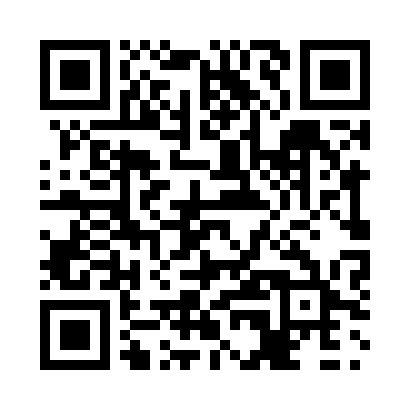 Prayer times for Winchester, Ontario, CanadaMon 1 Jul 2024 - Wed 31 Jul 2024High Latitude Method: Angle Based RulePrayer Calculation Method: Islamic Society of North AmericaAsar Calculation Method: HanafiPrayer times provided by https://www.salahtimes.comDateDayFajrSunriseDhuhrAsrMaghribIsha1Mon3:235:191:056:288:5210:482Tue3:245:191:066:288:5210:473Wed3:255:201:066:288:5210:464Thu3:265:201:066:278:5110:465Fri3:275:211:066:278:5110:456Sat3:285:221:066:278:5110:447Sun3:295:231:066:278:5010:438Mon3:305:231:076:278:5010:429Tue3:325:241:076:278:4910:4110Wed3:335:251:076:268:4910:4011Thu3:345:261:076:268:4810:3912Fri3:365:271:076:268:4710:3813Sat3:375:281:076:268:4710:3714Sun3:385:281:076:258:4610:3615Mon3:405:291:076:258:4510:3416Tue3:415:301:086:258:4410:3317Wed3:435:311:086:248:4410:3218Thu3:445:321:086:248:4310:3019Fri3:465:331:086:238:4210:2920Sat3:475:341:086:238:4110:2721Sun3:495:351:086:228:4010:2622Mon3:515:361:086:228:3910:2423Tue3:525:371:086:218:3810:2324Wed3:545:381:086:218:3710:2125Thu3:565:391:086:208:3610:1926Fri3:575:411:086:198:3510:1827Sat3:595:421:086:198:3410:1628Sun4:015:431:086:188:3310:1429Mon4:025:441:086:178:3110:1230Tue4:045:451:086:178:3010:1131Wed4:065:461:086:168:2910:09